от «____» ____________ 20___ года № ________г.Горно-АлтайскОб отмене некоторых постановлений Администрации города Горно-Алтайска Руководствуясь статьей 47 Устава муниципального образования «Город Горно-Алтайск», принятого постановлением Горно-Алтайского городского Совета депутатов   от 22 марта 2018 года № 7-1, Администрация города Горно-Алтайска постановляет:1. Отменить:постановление Администрации города Горно-Алтайска  от 20 марта 2018 года № 30 «Об утверждении административного регламента предоставления муниципальной услуги «Выдача выписки из реестра муниципального имущества муниципального образования «Город Горно-Алтайск»;постановление Администрации города Горно-Алтайска  от 14 июня 2018 года № 82 «Об утверждении административного регламента предоставления муниципальной услуги «Предоставление сведений об объектах имущества, предназначенного для предоставления во владение                  и (или) пользование субъектам малого и среднего предпринимательства                  и организациям, образующим инфраструктуру поддержки субъектов малого и среднего предпринимательства».2. Отделу информационной политики и связей с общественностью Администрации города Горно-Алтайска в течение 5-ти рабочих дней со дня подписания настоящего Постановления опубликовать его на официальном портале муниципального образования «Город Горно-Алтайск» в сети «Интернет», а в течение 15-ти календарных дней  в газете «Вестник Горно-Алтайска».3. Настоящее Постановление вступает в силу после дня его официального опубликования.Глава администрации города Горно-Алтайска                                                             О.А. СафроноваЮ.С. МягковаВ.П. ДроботВ.В. ЧелтугашеваН.Г. ЗенковаМикрюкова З.С., 27677АДМИНИСТРАЦИЯ ГОРОДАГОРНО-АЛТАЙСКА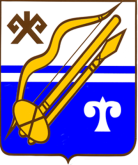 ГОРНО-АЛТАЙСК КАЛАНЫҤАДМИНИСТРАЦИЯЗЫПОСТАНОВЛЕНИЕJӦП